Приложение № 1 Статистические данныео работе с обращениями граждан за IV квартал 2020 года в Латненском городском поселении1. Всего поступило письменных обращений и принято устных обращений от граждан на личном приеме всего – 0Из них: Письменных обращений (в том числе поступивших в ходе личного приема) – 121.1.1. Всего рассмотрено по существу сумма поддержано, меры приняты, разъяснено, не поддержано –111.1.2. Всего с результатом рассмотрения «поддержано» (сумма поддержано + меры приняты) -01.1.2.1. С результатом рассмотрения «поддержано» –01.1.2.2. С результатом рассмотрения «меры приняты» –    0      1.1.2.3. Поставлено на дополнительный контроль до принятия мер – 01.1.3. С результатом рассмотрения «разъяснено» – 111.1.4. С результатом рассмотрения «не поддержано» – 0из них:1.1.4.1. Обращение нецелесообразно и необоснованно –01.1.4.2. Выявлено бездействие должностных лиц – 01.1.5. С результатом рассмотрения «дан ответ автору» – 01.1.6. С результатом рассмотрения «оставлено без ответа автору» –01.1.7. Направлено по компетенции в иной орган  – 01.1.8. Срок рассмотрения продлен – 01.1.9. Проверено комиссионно – 01.1.10. Проверено с выездом на место – 01.1.11. Рассмотрено с участием заявителя –01.1.12. Рассмотрено совместно с другими органами власти и органами местного самоуправления – 01.1.13. Количество обращений, по которым осуществлена «обратная связь» – 01.1.14. Количество обращений, по которым приняты решения о переносе срока принятия мер по результатам  «обратной связи» – 01.2. Всего принято обращений на личном приеме граждан руководителями (равно количеству карточек личного приема) - 0из них: 1.2.1. Письменных –01.2.2. Устных – 01.2.3. Принято в режиме ВКС - 01.2.4. Всего рассмотрено устных обращений с результатом рассмотрения «поддержано» (сумма поддержано + меры приняты) – 01.2.4.1. С результатом рассмотрения «поддержано» – 01.2.4.2. С результатом рассмотрения «меры приняты» – 01.2.5. С результатом рассмотрения «разъяснено» –01.2.6. С результатом рассмотрения «не поддержано» – 01.2.7. С результатом рассмотрения «дан ответ автору» – 01.3. Сколько выявлено случаев нарушения законодательства либо прав и законных интересов граждан – 01.4. Сколько должностных лиц, виновных в нарушении законодательства либо прав и законных интересов граждан, привлечено к ответственности – 01.5. Сколько должностных лиц, виновных в нарушении законодательства либо прав и законных интересов граждан, не привлечено к ответственности – 01.6. Количество повторных обращений – 01.7. Всего поступило обращений, содержащих информацию о фактах коррупции, –0из них: 1.7.1. рассмотрено –01.7.2. переадресовано по компетенции в другой орган государственной власти – 01.7.3. факты подтвердились – 01.8. Приняты меры по выявленным нарушениям со стороны должностных лиц (перечислить: Ф.И.О. должностного лица, проступок, меры воздействия) – 01.9. Конкретные примеры, отражающие результативность рассмотрения письменных и устных обращений граждан:ИНФОРМАЦИЯо работе с письменными и устными обращениями граждан  в 4 квартале 2020 года.В администрацию поселения в 4 квартале 2020 года  поступило 12 обращений, в том числе письменных - 12, на личном приеме граждан  у главы администрации  – 0. Из общего числа письменных обращений поступило: индивидуальных – 12, коллективных – 0.Поступившие письменные обращения рассмотрены в сроки:- до 15 дней – 6,- до 30 дней – 3,- на рассмотрении находится 3 обращения,- переадресовано для рассмотрения в другие органы – 0.В оценке результативности рассмотрения обращений граждан отмечается увеличение ответов разъяснительного характера на основании действующего законодательства. Их количество в 4 квартале 2020 года составило – 12 (100 % от числа поступивших обращений).Положительно разрешенных в полном объеме  обращений – 9(75% от числа поступивших обращений).В срок до 15 дней рассмотрено 6 письменных обращений, что составляет 50% от числа поступивших  обращений.Также в 4 квартале в администрацию поселения поступило 0  запросов по обращениям граждан.Тематика письменных и устных обращений граждан, поступивших в администрацию района: Тематика обращенийКоличество обращенийКоличество обращений4 кв. 2019 г.4 кв. 2020 г.Всего 1212Государство, общество, политикаСоциальная сфера210ЭкономикаЖилищно – коммунальная сфера102Оборона, безопасность, законностьГлава администрации Латненского городского поселения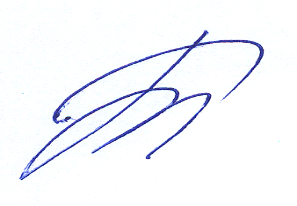 С.Ю.Бендин